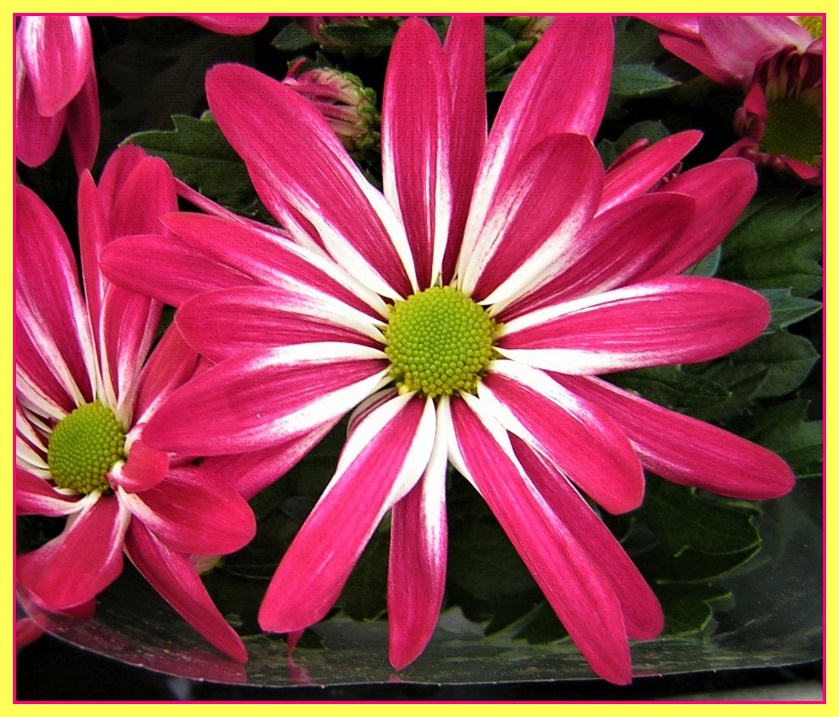 Būkite dangaus šviesos stulpais pasaulio pabaigos laikų scenarijuje. Pranešimų temos: Kristus aprašo savo, kaip Jėzaus iš Nazareto, gyvenimo detales.Tragiškos įtakos ir gyvenimo aplinkybės to meto žmonėms, taip pat dabartiniai įvykiai.Kodėl brandžios sielos iš anapus padeda atskleisti blogus iškraipymus ir neteisybę šiame pasaulyje.Jėzus iki paskutinės savo žemiškojo gyvenimo akimirkos tikėjosi, kad jam bus padedama iš dangaus.Keistas drąsus vyras padėjo Jėzui nešti sunkų medinį kryžių, ir koks toli siekiantis poveikis buvo padarytas jam ir kūrinijai.Tvirti žmonės, kurių širdys stipriai susijusios su meilės dvasia, tampa dangaus šviesos stulpais.* * *Būk ištikimas dangiškosios šviesos pasiuntinys žemėje iš dangiškojo Aš Esu meilės srauto, palaimintas ir persmelktas mano gailestingųjų šviesos spindulių, savo sielos-žmogaus sąmonėje.Šiandien vėl gausite mano dangiškąjį šviesos žodį Aš Esu. Jums apsireiškia Dievo Kristus iš Aš Esu Meilės Sąjungos, kuris per Aš Esu Dievybės šviesos kanalus Pirminėje Centrinėje Saulėje nori jums, dvasiškai atviriems ir širdingiems žmonėms, dar kartą perduoti dangiškąją žinią iš gailestingumo ir rimties savybių. Mano bendravimas aukštų vibracijų vaizdais, kuriais mes, dangaus būtybės, bendraujame tarpusavyje, vyksta per jūsų sielos gyvybės šerdį, kuri sukasi aukštesnėmis vibracijomis per jūsų intensyvią širdies maldą. Tai leidžia jums išgirsti mano žinią, išverstą į jūsų nacionalinę kalbą, padedant jumyse esančioms dangiškoms apsaugos ir kontrolės būtybėms, ir gauti ją raštu.Iš tiesų, jūs, mano meilės dvasios žmonės, gyvenate žemėje baisiu laiku, panašiu į tą, kuriuo gyvenau apsivilkęs žmogiškuoju drabužiu kaip Jėzus iš Nazareto. Nuolat bėgau nuo Erodo pakalikų, kuriuos žydų krašto religiniai vadovai kurstė paimti mane į nelaisvę. Tuo metu mano gyvybei nuolat grėsė pavojus, nes nežinojau, kas mane šnipinėja, kad išduotų ir perduotų religiniams vadovams. Turėjau atsargiai elgtis su savo apreiškimais iš dangiškojo Aš Esu šaltinio. Dažnai mane apimdavo baimė, kad būsiu įkalintas ir nubaustas, nes mano vidinis žodis sakydavo visai ką kita, nei mano gimtosios šalies žydų mokymas. Todėl turėjau būti labai atsargus perduodamas savo Vidinį žodį iš dangiškojo šaltinio. Mano bendražygiai dažnai manęs nesuprasdavo, nes jie vis dar buvo labai paveikti kunigystės. Jie įtarė, kad jų religiniuose mokymuose yra daug nesuprantamų teiginių, tačiau jų aukštesnioji ir žemesnioji sąmonė dažnai atmesdavo dangiškuosius teiginius apie mano Vidinį žodį, todėl jie vėl ir vėl prieštaraudavo tiems teiginiams ir kaltino mane esant Dievo priešininku. Todėl dažnai turėdavau bemiegių naktų ir verkdavau dėl kai kurių bendražygių elgesio, nors jie kviesdavo mane į savo namus pavalgyti kaip draugystės įrodymą.Kartais šie manyje matė dangaus priešingybės pamokslininką, todėl netrukus vėl nuo jų atsiskyriau, nes nemačiau prasmės teikti jiems gilius paaiškinimus, kadangi jie nenorėjo manęs suprasti. Jų religinis programavimas nuo pat pradžių kėlė jiems pasipriešinimą, kurio jie negalėjo įveikti, nes buvo per mažai apšviesti apie tikrąjį dangiškąjį gyvenimą. Todėl turėjau nuo jų atsitraukti, kad apsisaugočiau nuo jų agresijos ir kaltinimų. Visada nesiekiau nieko įtikinti savo apreiškimo žiniomis, nes puikiai žinojau, kad tai prieštarautų įstatymams ir apsunkinčiau save psichologiškai. Todėl nemačiau kitos galimybės, kaip tik atsisveikinti su tokiais religiškai įsišaknijusiais žmonėmis. Dažnai man tai būdavo labai sunku, nes žmonės, kurie trumpam lydėdavo mane mano klajonėse ir pabėgimuose, tapo man brangūs, nes taip pat turėjo gražių charakterio bruožų. Keletą kartų galėjome maloniai pasikalbėti, o tai mus taip pat pralinksmino. Taip mes galėjome geriau susidoroti su sunkiu gyvenimu. Taip pat buvo badas ir ligų epidemijos, su kuriomis susidūrė daugybė žmonių ir kurias mums taip pat teko išgyventi. Tačiau epidemijos beduinų kaimuose ar didesnėse palapinių stovyklose buvo retos, nes to meto žmonės gyveno labai arti gamtos ir paprastai maitinosi sveikai, negailėdami maisto. Kartkartėmis juos užklupdavo sausros, kurios buvo labai sunkios, ir kai kuriems žmonėms tekdavo kęsti badą. Tačiau nuoširdūs ir bendrąjį gėrį gerbiantys žmonės mokėjo padėti vieni kitiems, nes kai kurie iš jų turėjo pakankamai atsargų.Kaip matote iš mano dieviškojo pasakojimo, tuo metu mano šalies žmonėms taip pat teko įveikti išorinius sunkumus - ne tik dėl sausrų ir epidemijų, bet ir dėl okupantų romėnų bei jų vadovų. Jie reikalavo iš žmonių nesąžiningų mokesčių ir vis labiau varė žmones į neviltį, nes kai kurie dėl didelių mokesčių nebeturėjo pragyvenimo šaltinio, o jų šeimos nariai turėjo badauti. Tai visiškai nerūpėjo to meto pagrindiniams romėnų okupantams, nes jie neturėjo nuoširdžios užuojautos pavergtiems žmonėms, nemokantiems romėnų valstybinės kalbos.Žmonės, kurie priešinosi neteisingam reguliavimui, visada susidurdavo su sunkumais su savo šalių vadovais. Taip yra iki šiol, niekas nepasikeitė, nes šis beširdis valdžios troškimas valdant tautas nepasikeitė. Tie, kurie priešinosi neteisingiems šalies vadovų potvarkiams, buvo griežtai baudžiami arba prarasdavo savo turtą, nes vadovai jį pasisavindavo sau. Be to, jie buvo negailestingi nepatinkančiai žmonių mažumai, nes bijojo, kad ši gali veikti kartu prieš juos ir nustumti juos nuo sosto. Todėl jie griežtai baudė agitatorius ir, skleisdami melą, darė juos niekingus žmonių akyse. Daugelis atstumtųjų tuo metu buvo tokie beviltiški, kad atėmė sau gyvybę, nes nematė būdų, kaip išsimaitinti ar taikiai ir darniai gyventi su kitais žmonėmis.Mano Jėzaus laikais, kai Erodas su religiniais vadovais negailestingai valdė žmones, prieš juos sukilo laisvai mąstančių beduinų grupė, norėdama atkreipti dėmesį į jų beširdišką paternalizmą ir neteisingas gyvenimo gaires. Netrukus jie buvo sugauti ir viešai nuplakti turgaus aikštėje žmonių akivaizdoje arba blogai nubausti, arba nubausti užmušant akmenimis. Žemiškoje praeityje nuoširdūs ir teisūs žmonės, kurie kasdien gyveno savo vidine esybe, orientuota į Dievą, dažnai susidurdavo su dideliais sunkumais su savo bendrakeleiviais, kurie gyveno tik tikėdami, bet nesuvokdami savo religinių įsitikinimų, kuriuose jau buvo tam tikros geros gyvenimo gairės, raginančios tikinčius žmones būti sąžiningus ir atjausti kitaip mąstančius bendrakeleivius. Tačiau kadangi tikintieji savo įsitikinimų nevykdė, jie vis labiau įsitraukė į nežemiškų dangiškųjų atsiskyrėlių opozicijos būtybių, kurios ėmė juos valdyti ir bandė vis labiau kontroliuoti, sūkurį. Galiausiai tikintieji buvo taip neigiamai užprogramuoti, kad jie buvo vienos minties su neteisingai vadovaujančiais žmonėmis, nukreiptais prieš savo bičiulius, kurie pasisakė už teisingą ir laisvą gyvenimo būdą.Šiandien tai taip pat vyksta mažumai geros širdies ir teisingų žmonių - kaip ir ankstesniais žemiškaisiais laikais - kurie, siekdami priartėti prie dangiškojo gyvenimo, susivienija su manimi Aš Esu. Patikėkite, niekada nesate vieni, nes mano meilės dvasia amžinai gyvena jūsų sielos šerdyje ir stiprina jus iš vidaus, kad galėtumėte nesunkiai išgyventi baisias apkalbas ir neigimą. Liūdnomis valandomis prisiminkite, kad esu su jumis per visas jūsų žemiškojo gyvenimo dienas ir visada stengsiuosi per jūsų sielą, kuri savo žmogiškąja esybe yra suderinta su manimi, per vidinius impulsus psichologiškai ir fiziškai padrąsinti jus šiuo blogu žemiškuoju laikotarpiu, kad išliktumėte. Visada pasitikėkite savimi, nes tai suteiks jums naujų pakilių energijų iš jūsų pačių vidaus, ir tvirtai tikėkite, kad šis laikas netrukus baigsis. Net jei jūsų broliai ir seserys skleidžia prieš jus netiesą, niekada nesipriešinkite jiems, kad neapsunkintumėte savęs. Visada laikykitės savo nuomonės ir savo gyvenimo krypties, kuri remiasi dangiškomis teisingumo, lygybės, laisvės ir taikos savybėmis, tačiau bet kokia kaina nebandykite jų fanatiškai įtvirtinti pasaulyje. Tai nebūtų verta taikaus, sąžiningo, jautraus ir nuoširdaus dangiškojo sugrįžėlio!Iš tiesų dangaus sugrįžėlis yra nuolankus, dvasiškai atviras žmogus, kuris visada pasirengęs gyventi savo dangaus žiniomis. Tačiau šios žinios neapima jokių smurtinių veiksmų prieš žmones, kurie skleidžia netiesą ir melą. Jis visada elgsis su jais maloniai, net jei jie dar nesugeba suprasti tokio elgesio savo intelektu. Bet vieną dieną jie norės sužinoti, kodėl buvai jiems draugiškas, nors jie kalbėjo apie tave blogai ir smerkė tave piktais žodžiais. Vieną dieną, kai ateis laikas, jie irgi turės apie tai pagalvoti. Jie gaus naujų įžvalgų dėl pasikeitusių išorinių aplinkybių, nes neteisingas gyvenimo būdas netikėtai buvo primestas ir jiems. Tada jie patys nukentės ir kartu su savo šalies žmonėmis. Tik tada jie geriau supras, ką reiškia būti engiamam neteisingų priemonių.Todėl mano meilės dvasia Kristuje Aš Esu rekomenduoja jums vidinius žmones: Per savęs pažinimą išsilaisvinkite nuo visų beširdžių, fanatiškų bruožų! Kad apsisaugotumėte, patariu būti atsargiems ir nedalyvauti taikiose protesto akcijose, kuriose kyla pavojus, kad į minią gali įsibrauti smurtautojai, kuriems gudrūs žmonės moka už tai, kad jie sukeltų neramumus ir inicijuotų smurto veiksmus. Taip pat neturėkite neigiamų minčių apie tamsos paveiktus žmones, kurie nepripažįsta nieko kito, išskyrus tai, ką jiems perteikia žiniasklaida. Laikykitės nuošaliai, tada eisite saugiu keliu žemėje, kur tokios padėties greitai nebeliks, nes pasauliečiai arba jų pakalikai ir nežemiški tamsieji valdovai nebeturės jėgų neteisingai ir negailestingai valdyti pasaulio žmonių.Šis laikas labai arti, todėl iš dangiškosios pirmapradės saulės širdies kviečiu visus teisiuosius žmones: būkite tvirti ir išlikite vieningi su manimi savo viduje, kad nesuklystumėte ir per anksti neapsunkintumėte savęs, nes smurtautojai bandys jus įtikinti pritarti jų smurtinio išsilaisvinimo idėjai. Tai būtų pražūtinga dangaus keleiviui, todėl kviečiu jus viduje atsispirti pagundai, kuria tamsos apgaulingai jus užvaldo. Tokių smurtautojų, kurie naudoja jėgą prieš valdžią turinčius žmones, šiame apgaulingame pasaulyje visada būta. Todėl iš dangiškosios dieviškosios širdies prašau jūsų būti vidiniais, taikiais, teisingais ir harmoningais žmonėmis, kaip aš gyvenau žemėje kaip Jėzus iš Nazareto. Religiniai lyderiai, kurie neigdami kurstė žmones prieš mane, apkaltino mane daugeliu blogų nusikaltimų arba melagingai apkaltino. Buvau apkaltintas, kad esu Dievo priešininkas, todėl jie norėjo mane kuo greičiau nutildyti ir pašalinti. Po miesto valdytojo apklausos tylėjau iki pat nukryžiavimo, nes iš vidaus žinojau, kad nėra prasmės juos šviesti apie jų neteisėtus blogus veiksmus. Jiems didelę įtaką darė ne tik religiniai vadovai, bet ir šalia jų stovėjusios tamsiosios būtybės, kurios negalėjo priimti mano laisvų ir teisingų dangiškai orientuotų naujų žinių apie Vidinį Žodį, nes jos neatitiko jų tikėjimo doktrinos.Mano žemiškasis kelias į kūrinijos išgelbėjimą man, taip pat ir teisiesiems dangaus ištikimiesiems, kurie buvo šalia manęs, kartais buvo atgrasus ir susijęs su daugybe pavojų bei širdgėlos. Apie mano žemiškojo gyvenimo pabaigą jūs, širdies žmonės, dar ne viską išsamiai žinote apie įkūrėją, taip pat ir apie kitus. Iki šiol man nebuvo įmanoma pateikti jums tokio išsamaus pasakojimo apie ankstesnių žemiškųjų laikų pamokslininkus, kokį dabar galiu pateikti per šį pamokslininką, kuris po ilgo dvasinės brandos laikotarpio man tai leidžia.Buvusius dangaus pranašautojus visada greitai susekdavo, persekiodavo ir atstumdavo grėsmingi žmonės, kaip ir aš patyriau su savo dvasiškai atvirais, ištikimais bendražygiais. Po mano suėmimo ir apklausos valdantysis Romos gubernatorius nematė priežasties ilgiau laikyti mane kalėjime, nes, jo požiūriu, tam nebuvo jokio pagrindo. Tačiau buvę aukštieji kunigai viską matė kitaip ir apkaltino mane šventvagyste bei religiniais melagingais teiginiais, kurie dažniausiai prieštaravo jų religiniams mokymams, ir apkaltino mane esant pavojingu tamsos vadovu. Jie kurstė miesto gyventojus pasmerkti, nukryžiuoti ar užmušti mane akmenimis, kaip jie visada darė prieš religinius disidentus. Aukštieji žydų kastos kunigai susilaikė nuo bausmių vykdymo. Jie pritarė romėnų okupantams, kad šie išvalytų religinius disidentus, nes jie juos gynė kaip teisėjai ir vykdytojai, kovojantys su religiniais agitatoriais. Aukštieji kunigai taip paveikė miesto valdytoją, kad jis nusileido ir paleido mane nukryžiuoti.Jis tai darydavo tik retkarčiais, nes kartkartėmis gaudavo iš jų brangių dovanų. Mainais už tai jie prižiūrėjo tikinčiuosius šalies gyventojus pamokančiais pamokslais ir tikėjimo įsakymais bei bauginančiomis dieviškomis bausmėmis, kad šie nesukiltų prieš romėnų okupantus ir neplanuotų smurtinės revoliucijos prieš juos, norėdami išvyti juos iš šalies. Vėl ir vėl aprašau pavyzdžius, apie kuriuos jūs, vidiniai žmonės, turite galvoti, kurie eina skirtingomis gyvenimo kryptimis, kad būtumėte gerai informuoti iš mano dangiškojo požiūrio, kuris jau seniai vyksta šiame pasaulyje ir yra priešingas dangiškajam gyvenimui. Iš tiesų šiame pasaulyje visada buvo taip, kad įtakingi vadovaujantys žmonės, kuriems labai reikėjo pripažinimo, mėgdavo siekti aukštesnių valdžios postų. Tada jie neatsispyrė pagundai praturtėti per korupciją arba šešėliniais metodais ir priemonėmis. Daugelį iš jų į tai įviliojo turtingi, apgaulingi žmonės, kurie žadėjo jiems didelių privalumų gyvenime, kad jie vykdytų jų valią. Dažniausiai jie net neįsivaizdavo, į ką įsivelia. Tik vėliau jie suprato, kad buvo jų apgauti ir panaudoti kaip jų pakalikai. Naudodamiesi kai kuriais gyvenimo privalumais, kuriuos jiems suteikė šie apgauti žmonės, jie atsidūrė prievartinėje padėtyje ir turėjo naudoti melą ir nežmoniškas teisės normas prieš savo brolius ir seseris iš liaudies. Žmonės turėjo tikėtis, kad jei pažeis ar nesilaikys įstatymų, bus griežtai nubausti laisvės apribojimo priemonėmis ir dar daugiau. Daugelis korumpuotų vadovų nebegalėjo to suderinti su savo sąžine, gėdijosi savo elgesio prieš Dievą ir nusižudė. Kiti bandė ištaisyti savo klaidą viešai skelbdami visus nusikaltimus, kuriuose jie ir kiti dalyvavo, ir prašydami apgautų žmonių atleidimo. Iš tiesų visais laikais žemėje buvo taip, kad beveik visada po kurio laiko išryškėdavo korupcija ir nusikaltimai, kuriuos inicijavo ir kontroliavo valdovai, kurių gyvenimas buvo orientuotas tik į jų asmeninius interesus ir didelį pelną. Šis atskleidimas galėjo įvykti todėl, kad žemiškoje anapusybėje nesuskaičiuojamos, dvasiškai aukščiau išsivysčiusios sielos vėl ir vėl jungėsi į aljansą, kad padėtų pasaulyje daugybei su Dievu susijusių tvirto charakterio teisingų žmonių, kurie buvo viešai apšmeižti neteisybės ir galingų žmonių melo, kurie buvo engiami ir turėjo labai kentėti dėl laisvės atėmimo, todėl savo nuoširdžiose maldose ne kartą prašė Dievo pagalbos.Šios geranoriškos Dievo sielos labai gerai girdėjo pavergtų žmonių maldos prašymus ir pagalbos šauksmus ir stengėsi jiems padėti per teisius ir gerai informuotus žmones, kurie buvo imlūs jų impulsams ir vaizdiniams nurodymams ir turėjo prieigą prie svarbių kaltinamųjų įrodymų, kuriais piktavaliai vadovai galėjo būti nuteisti, apkaltinti ir nubausti kartu su korumpuotais žmonėmis. Jie veikia žemėje tol, kol bus atskleisti ir baigti baisiausi nusikaltimai žmonijai. Jie vadina save "gailestingais tyrėjais", kovojančiais su nežmoniškais tamsos ar požeminio pasaulio atstovų veiksmais. Tačiau jų įsipareigojimas nėra visiškai nesavanaudiškas, nes dėl savo slaptų motyvų jie nori rasti laisvą ir teisingą pasaulį, į kurį jie išdrįs įsikūnyti tik po išsilaisvinimo. Tarp jų taip pat yra dvasiškai pražuvusių išganymo plano būtybių, kurios stengiasi atsilyginti savo pagalba, nes jos vis dar kabo ant atgimimo rato, nes dar negalėjo gyventi žemiškais patogumais, kur jų ilgesingi troškimai jau seniai išblėso.Mano gyvenimo žemėje laikais mažuma to meto romėnų tikėjo, kad kosmose yra keli dievai. Jie meldėsi jiems ir garbino juos, tačiau dauguma netikėjo į Dievą ir buvo priešiškai nusiteikę vidinės sielos ir gyvenimo po fizinės mirties atžvilgiu. Tačiau vieno dalyko dauguma jų dar nebuvo pamiršę - būti teisingais savo bendrakeleiviams. Todėl savo pareiškimais ir religinėmis pažiūromis nebuvau Romos valdytojo agitatorius ar maištininkas, todėl jis nematė pagrindo mane pasmerkti. Tačiau jis turėjo nusileisti nekenčiamiems aukštiesiems kunigams, nes nenorėjo, kad tarp žmonių kiltų neramumų, kurie galėtų būti pavojingi jam ir tarnaujantiems kariams. Todėl jis įvykdė kunigų valią ir pakluso jų reikalavimui nutraukti mano gyvenimą.Naktį prieš nukryžiavimą įtariau, kad manęs laukia labai bloga diena. Už kalėjimo tvoros buvo susirinkę daugybė žmonių, kuriuos aukštieji kunigai sušaukė garsiai reikalauti mano nukryžiavimo. Jų neapykantos kupini šauksmai man buvo siaubingi ir nepakeliami. Karštai meldžiau dangiškąją meilės dvasią, kad suteiktų man jėgų atleisti stipriai paveiktiems ir religiškai fanatiškiems žmonėms bei aukštiesiems kunigams ir kad, nepaisant nepakeliamo kūno skausmo, išlikčiau sąmoningas iki paskutinės gyvenimo akimirkos. Iki paskutinės akimirkos tikėjausi, kad man padės iš dangaus pusės ir galėsiu paleisti šviesos kibirkštis iš pirmapradės centrinės saulės virš savo sielos gyvybės branduolio, kaip tai ne kartą mačiau paveiksluose, kai pabusdavau iš miego.Dabar man teko ištverti nepakeliamą siaubingo pažeminimo ir degradacijos etapą. Erškėčių vainiką man ant galvos uždėjo ne romėnų kareiviai, o nekenčiami aukštieji kunigai, ir aš šaukiau iš didelio skausmo. Negailestingi vyriausieji kunigai iš manęs tyčiojosi ir pažėrė daug piktų žodžių, pavyzdžiui: "Pažvelkite į dangaus karalių, kuris drįsta meluoti Dievą tikintiems žmonėms ir drįsta sakyti, kad jis yra Dievo Tėvo danguje pirmagimis Sūnus ir kad kadaise kartu su juo valdė kūriniją. Jie taip pat apkaltino mane kurstant žydų tautą prieš juos ir iš pykčio šaukė dar daugiau išgalvotų kaltinimų. Aš jiems neatsakiau ir tylėjau, nors jų užgauliojimai ir šmeižtai skaudžiai žeidė mano širdį. Viduje žinojau, kad jų sielos-žmogaus sąmonę stipriai veikia Biblijos žinios, ir įtariau, kad jie fanatiškai gins tai kaip absoliučią dieviškąją tiesą. Aiškiai jaučiau, kad jie negalėtų pakęsti mano kaltinimų taisymo ir mano dangiškojo-dieviškojo žinojimo palyginimo su jų Biblijos žinojimu ir dėl to labai supyktų. Todėl tyliai leidau jiems mane žeminti, tyčiotis iš manęs ir kaltinti melagingais kaltinimais. Netrukus pamačiau kelis romėnų kareivius, kurie tempė didelį medinį kryžių į požemius, ir jie liepė man nešti medinį kryžių per įsiutusią minią, o aš turėjau sekti paskui juos. Kai pamačiau didelį kryžių, iš pradžių išsigandau ir vis maldavau dangiškąją meilės dvasią, kad ši karti taurė mane aplenktų. Dabar prasidėjo blogiausia mano ėjimo prie kryžiaus į Golgotos kalną dalis. Susijaudinę žydų tautybės žmonės mane įžeidinėjo, spjaudė ir mėtė į mane akmenis. Keliose vietose ant mano ir taip jau sumušto kūno bėgo kraujas. Keletą kartų griuvau po sunkiu kryžiaus svoriu. Staiga iš šaukiančios minios išėjo fiziškai stiprus vyras, ir aš pajutau, kaip jo siela pakyla. Kai gulėjau ant žemės fiziškai visai išsekęs, jis mane pakėlė ir savo gailestingumo dėka nuėmė nuo manęs sunkiausią naštą, ir mes kartu tempėme medinį kryžių. Niekas iš minios manęs neužjautė ir niekas nenorėjo man padėti, išskyrus tą keistą vyrą, kurio niekada nebuvau matęs. Padėdamas man nešti kryžių, galėjau pasiryžti prisiimti likusią naštą. Minios akyse, pagal vyriausiųjų kunigų dejones, aš buvau žmogus, atsiųstas velniškų būtybių suklaidinti tikinčių žmonių. Kadangi kraujavau iš kelių žaizdų, o ant medinio kryžiaus buvo daug kraujo dėmių, nė vienas iš jų nedrįso prisiartinti prie manęs ir kryžiaus, kurį vilkome po du. Daugelis jų manė, kad mano kraujas gali padaryti juos velniškus. Jie to labai bijojo, nes vis dar buvo prietaringi, nes tamsios ir neteisingos protėvių programos visada skatino juos taip baugiai mąstyti ir neteisingai reaguoti tam tikrose gyvenimo situacijose.Malonus ir gailestingas nepažįstamas vyras tempė kryžių su manimi į Golgotos kalną. Iš jo šviesios auros spinduliavimo iš karto supratau, kad jo siela įsikūnijo į dangiškąjį išganymo planą, todėl jis parodė tokią didelę drąsą ir gailestingai man padėjo. Kai prie kryžiaus palikau savo fizinį kūną ir su savo subtiliuoju šviesos kūnu patekau į nežemišką karalystę, iš apsauginių būtybių, kurios stovėjo aplink mane ir meiliai mane guodė, sužinojau, kad iš meilės dvasios per žmogaus sielą gavau daug atkaklumo energijų, kurios mane pastebimai sustiprino, kad dėl didelių fizinių pastangų netapčiau nesąmoningas. Jo energetinė aura buvo tokia ryški ir didelė, kad mano kūno ląstelės, kurios buvo tapusios beveik bejėgės, buvo jo įkrautos. Tai buvo pagrindinė priežastis, kodėl ant kryžiaus, melsdamasis širdimi į Meilės Dvasią, savo sielos gyvybės šerdimi taip aukštai vibravau, kad iš dangiškosios pirmykštės saulės galėjo būti paleisti rezervuoti ir iš anksto užprogramuoti nuosprendžiai, kurie amžiams išgelbėjo vientisą kūriniją ir visas dangiškąsias bei atkritusias būtybes nuo išnykimo.Po nežemiško laiko, kai jau buvau įveikęs žiauraus nukryžiavimo scenarijaus pasekmes ir vėl galėjau užduoti klausimą apsauginėms būtybėms, paklausiau jų, kas nutiko naudingam gailestingajam žmogui po mano mirties. Jie liūdnais veidais man atsakė, kad vyriausiųjų kunigų įsakymu jis buvo įkalintas, pasmerktas mirti ir nubaustas mirties bausme už pagalbą velnio žmogui, man, Jėzui iš Nazareto. Tai mane pribloškė ir nubraukiau daug ašarų. Tai labai sujaudino mano vidų ir aš vėl ir vėl užmezgiau ryšį su vidine meilės dvasia ir paprašiau, kad ji paveikslais padėtų man suprasti, kodėl žmonės, kurie meldžiasi Dievui, gali pasielgti taip žiauriai, neteisingai ir beširdiškai su nekaltu žmogumi, kuris niekam nieko blogo nepadarė. Po jo išsamaus atsakymo supratau ir pajutau gailestingumą bei atleidimą tokiems žmonėms.Iš tiesų, mane nukryžiavo ne romėnų kareiviai, kaip jūs, žmonės, patyrėte dėl klaidingų religinių įsitikinimų, bet religijos ir tradicijų suvaržyti gyvulių mėsininkai, kurie, įkaldami dideles vinis į mano rankas ir kojas ar prikaldami mane prie kryžiaus, nerodė jokio širdies jausmo. Tai, kad žmonės gali atlikti tokį žiaurų veiksmą, jums, vidiniams jautriems žmonėms, parodo, kad daugelis sielų dažnuose įsikūnijimuose per savo žmogiškąsias būtybes labai apsunkino save žiaurumu prieš žmones ir gyvūnus, todėl visiškai užgožė savo nuoširdžias ir gailestingas dangiškąsias būties savybes ir dabar tapo beširdės. Jie nebejaučia jokių emocijų, kai sukelia didelį skausmą gyvūnui ar žmogui. Tai didelė tragedija mums, dangiškoms būtybėms, nes kadaise, prieš iškeliaudamos į Kritimo pasaulius, jos buvo nuoširdžios ir gailestingos būtybės, kurios gyveno širdies ryšiu su gamta, gyvūnais ir šviesiomis būtybėmis ir visada linkėjo visiems geriausio iš savo gyvenimo šerdies.Gyvulių skerdikų, kurie mane prikalė prie kryžiaus, galvas ir veidus dengė juodas šydas, tik akys žiūrėjo į išorę, kad pažįstami žmonės negalėtų jų atpažinti. Jie neturėjo žinoti, kokius žiaurius veiksmus, išskyrus gyvūnų skerdimą, jie galėjo atlikti. Tam jie buvo užsidėję odines prijuostes, panašias į tas, kurias dėvi kalviai, kad smurto metu būtų apsaugoti nuo kraujo, kaip ir gyvulių skerdėjai jūsų žemėje. Mačiau, kad iš jų akių sklido širdies šaltumas, o jų tamsi aura bylojo, kad jie tapo visiškai beširdžiai dėl savo dažnai kietos širdies veiksmų ir nerodė jokių emocijų ženklų, kai šaukiau iš neapsakomo skausmo.Iš tiesų ant kryžiaus verkiau ne tik dėl to, kad skaudėjo žaizdas, bet ir dėl savo dangiškųjų brolių ir seserų, kurie dvasiškai ir savo sielos-žmogaus sąmone taip nutolo nuo dangiškojo-dieviškojo meilės šaltinio, kad nebežino, kas jie yra ir ką daro. Mano siela, apimta didžiulio skausmo, šaukė per mano sumuštą kūną: "Mano Dieve, atleisk jiems, nes jie nežino, ką daro ir ką patys sau daro."Iš tiesų jau seniai norėjau papasakoti jums šias savo gyvenimo žemėje prieš daugiau nei 2000 metų detales, tačiau pranašai dar nebuvo pakankamai dvasiškai subrendę, kad priimtų tokį savo sielų aprašymą, atitinkantį tikrąją to meto tikrovę, nes juos vis dar labai veikė religinės klaidinančios žinios. Mano šiandienos aprašymas turėtų jums paaiškinti, kad gyvenate tamsioje planetoje, kurioje daugiausia įsikūnijo giliai puolusios būtybės, kurios vis dar gerai jaučiasi šiame pasaulyje, nesusimąstydamos, kad gyvena paskutiniame laikų pabaigos etape. Tai jiems nieko gero nežada, nes jiems bus labai sunku dvasiškai pabusti nežemiškose sferose, nes jų sielos buvo visiškai užmigdytos žemiškųjų programų, kurių turinys jau seniai nebeatitinka dangiškojo gyvenimo.Dabar jums, teisūs vidiniai žemiškosios dabarties žmonės. Daugelis iš jūsų priklausote mažumai, kurią nežemiškos tamsiosios būtybės stipriai sielos ir žmogiškuoju požiūriu engia jūsų bangos ilgio žmones šmeižtu ir laisvės suvaržymais. Atleiskite jiems, nes jie nežino, ką šiuo metu daro. Jauskite jiems gailestingumą, net jei jie sako ir skleidžia apie jus smerktiną melą, tada gyvensite tuo, ką jums šiame pasaulyje paliudijau kaip Jėzus. Tuomet jūs esate mano dangiškieji ištikimieji, kurie dvasia vaikščiojate šioje žemėje kartu su manimi. Jei sugebėsite įveikti save iki tokio laipsnio, tuomet džiaugsiuosi kartu su jumis dangiškoje Aš Esu meilės sąjungoje, o taip pat ir dangiškomis būtybėmis, kurios jus saugo.Tai buvo viskas, ką šiandien norėjau jums, vidiniams žmonėms, atskleisti apie ištikimą dangiškąjį skelbėją ir taip pat padėti jums iki pat savo žemiškojo gyvenimo pabaigos praktiškai įgyvendinti žinias apie dangiškąjį teisingumą, laisvę, nuoširdumą ir atlaidžią meilę savo bičiuliams, kurie be jokios priežasties elgiasi su jumis kaip su raupsuotaisiais. Jei išliksite tvirti mano meilės dvasioje, nepaisydami išorinių lemtingų aplinkybių ir vis tragiškesnių ekologinių katastrofų, kurios dabar ištiks žmoniją, būsite dangiškieji šviesos stulpai šiame pasaulyje tiems geraširdžiams Dievo žmonėms, kuriems tenka patirti didelį širdies skausmą nuo nedorų žmonių rankų ir kurie negali suprasti, kodėl jie daro tokius dalykus jiems ir kitiems žmonėms. Prašome melstis už juos, kad jie ne rezignuotų, o pradėtų ieškoti ir rastų dangiškąją dieviškąją tiesą, galinčią dvasiškai toliaregiškai paaiškinti daugybę neatsakytų klausimų. 